 EGI-Engage 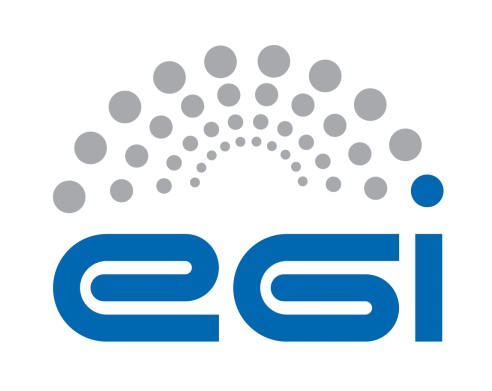 Analysis of requirements on biobank and study workflows D6.8 	Date 	02 November 2016 	Activity 	SA2 	Lead Partner 	BBMRI-ERIC 	Document Status 	FINAL 	Document Link 	https://documents.egi.eu/document/2931  Abstract Human biobanks, which are the core of BBMRI-ERIC medical research infrastructure, are repositories of biological material and data associated with the research participants (donors or patients willing to participate in the research). The associated data covers a broad range of data types: from data collected directly from the research participants and medical processes related to them, to data generated from the biological material. This document focuses on describing biobank data processing workflows that were selected for piloting in EGI-Engage the biobanks by the BBMRI.nl and BBMRI.cz (national nodes of BBMRI-ERIC) together with their associated biobanks. The main focus is on proteomics and genomics workflows, which cover both extremes of privacy-sensitive data processing spectrum: from relatively non-sensitive applications to very sensitive ones. This material by Parties of the EGI-Engage Consortium is licensed under a Creative Commons Attribution 4.0 International License.  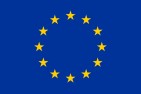 The EGI-Engage project is co-funded by the European Union (EU) Horizon 2020 program  	under Grant number 654142 http://go.egi.eu/eng  	EGI-Engage COPYRIGHT NOTICE  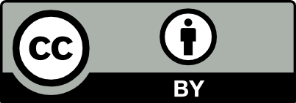 This work by Parties of the EGI-Engage Consortium is licensed under a Creative Commons Attribution 4.0 International License (http://creativecommons.org/licenses/by/4.0/). The EGIEngage project is co-funded by the European Union Horizon 2020 programme under grant number 654142. DELIVERY SLIP DOCUMENT LOG 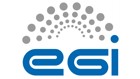 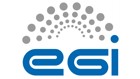 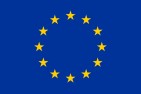 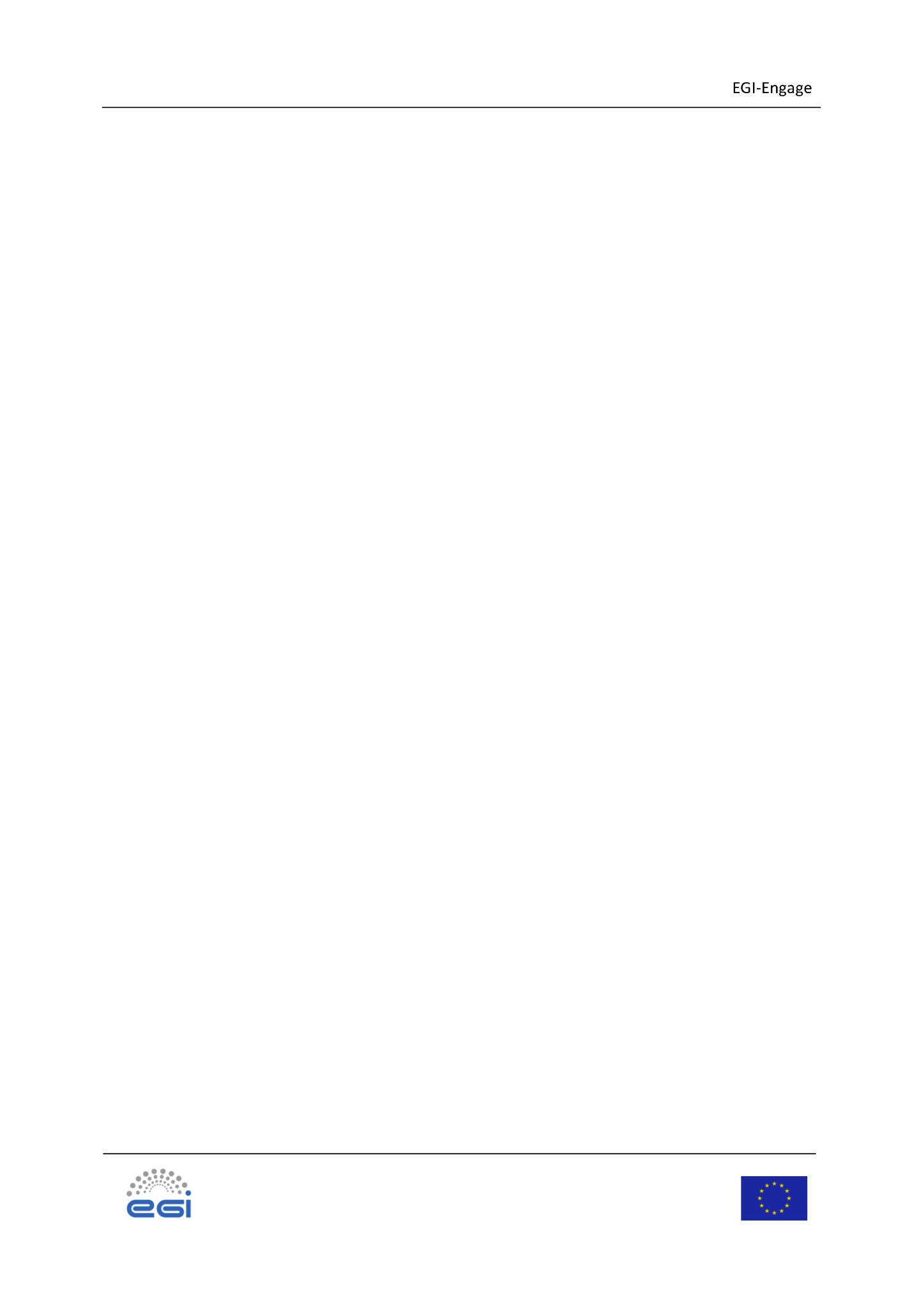 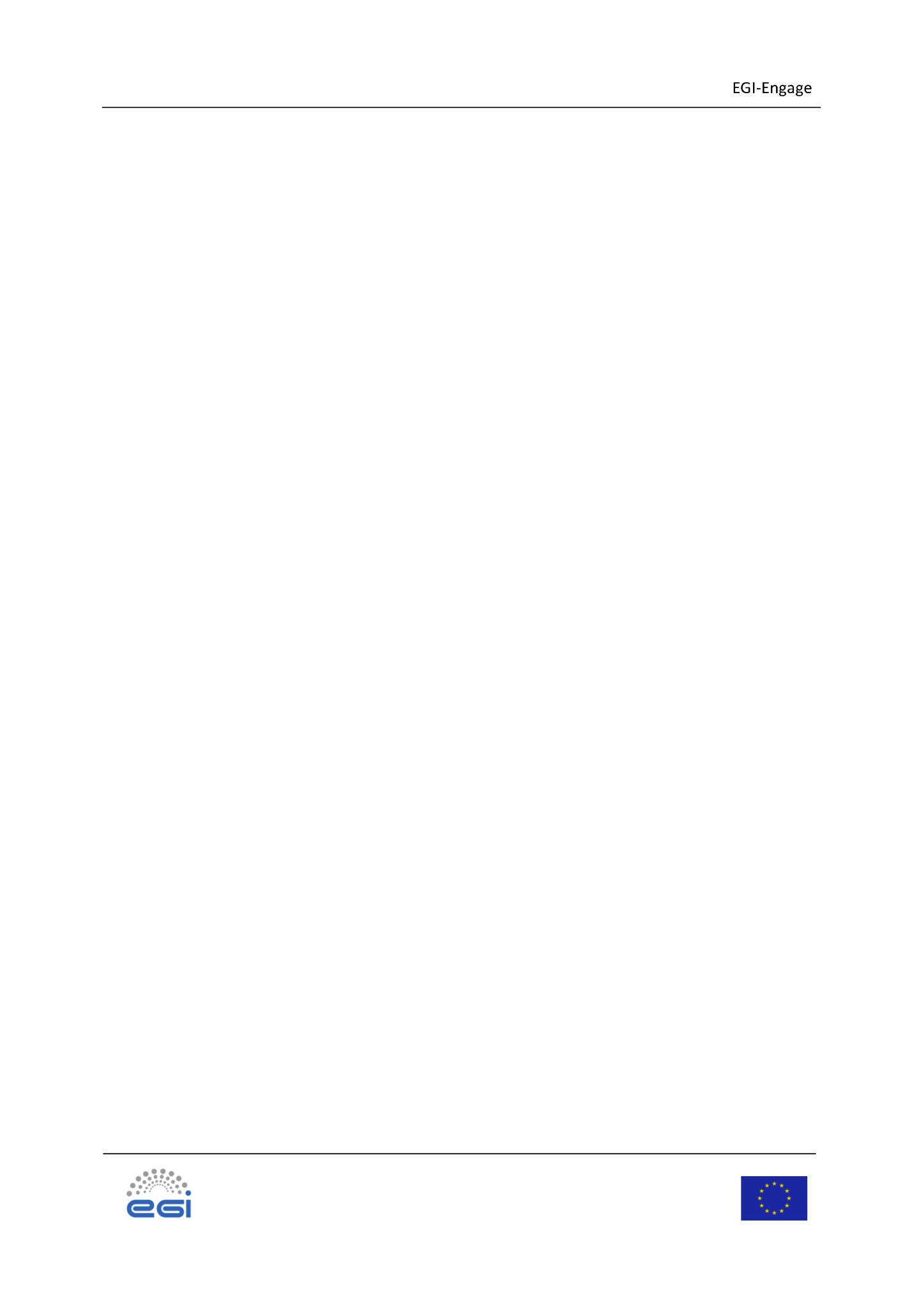 1 IntroductionHuman biobanks, which are the core of BBMRI-ERIC medical research infrastructure, are repositories of biological material and data associated with the research participants (i.e., donors or patients willing to participate in the research). The associated data spans a broad range of data types: from data collected directly from the research participants and medical processes pertaining to them, to data generated from their biological material via, e.g., laboratory experiments or imaging devices, to additional data such as environmental exposure or lifestyle data (which will become particularly abundant due to availability of wearables devices) – as shown in Figure 1. Biobanks also provide services based on their capacities (e.g., hosting of samples and data) and their expertise (e.g., analysis of data from molecular experiments, data integration). All of these resources are made available for research purposes. This requires access to the data in a suitable way (SFTP, permanent storage, HPC storage), but also access to the necessary processing resources (HPC/compute, pipelines & software). Because they are dealing with human biological material and data, BBMRI-ERIC biobanks need to pay particular attention to aspects of data protection, since privacy protection of donors (population biobanks) or patient subjects (from disease biobanks) are one of the keys to trustworthiness of the research infrastructure.Following the unprecedented growth of the size of research data in medicine and biology, as witnessed in genomics, proteomics, metabolomics and other types of so called “omics” data, as well as large scale imagery and lifestyle data, BBMRI-ERIC has become part of the EGI-Engage project in BBMRI Competence Centre (BBMRI CC), in order to explore how cloud-based scalable data processing and storage can be used to improve the research process. BBMRI-ERIC is participating in the BBMRI CC together with several national nodes, BBMRI.cz, BBMRI.nl and BBMRI.se, which agreed to contribute their selectedworkflows and explore their applicability to the cloud scenarios.This deliverable provides an overview of the workflows, that were identified by the national nodes as a good candidates for their piloting within BBMRI CC. We have tried to cover a broad spectrum of workflows: from privacy-sensitive workflows that are specific to medical research dealing with individual research participants data, to less sensitive or non-sensitive workflows that are representatives of more generic biological and chemical analytical processes. This should span a significant breadth of needs of biobanks: from applications, that are typically restricted to very protected storage and processing environments, to applications that can unleash the full potential of scalability of the cloud computing (and that are expected to be shared with many other domains). The workflows are, however, not covering the whole breadth of workflows that are run by the biobanks – we know this from the participating national nodes (we are aware that other national nodes are also running other types of processing such as large-scale image analysis in BBMRI.it and BBMRI.nl), but this selections had to be made due to constrained work capacity available in the BBMRI CC.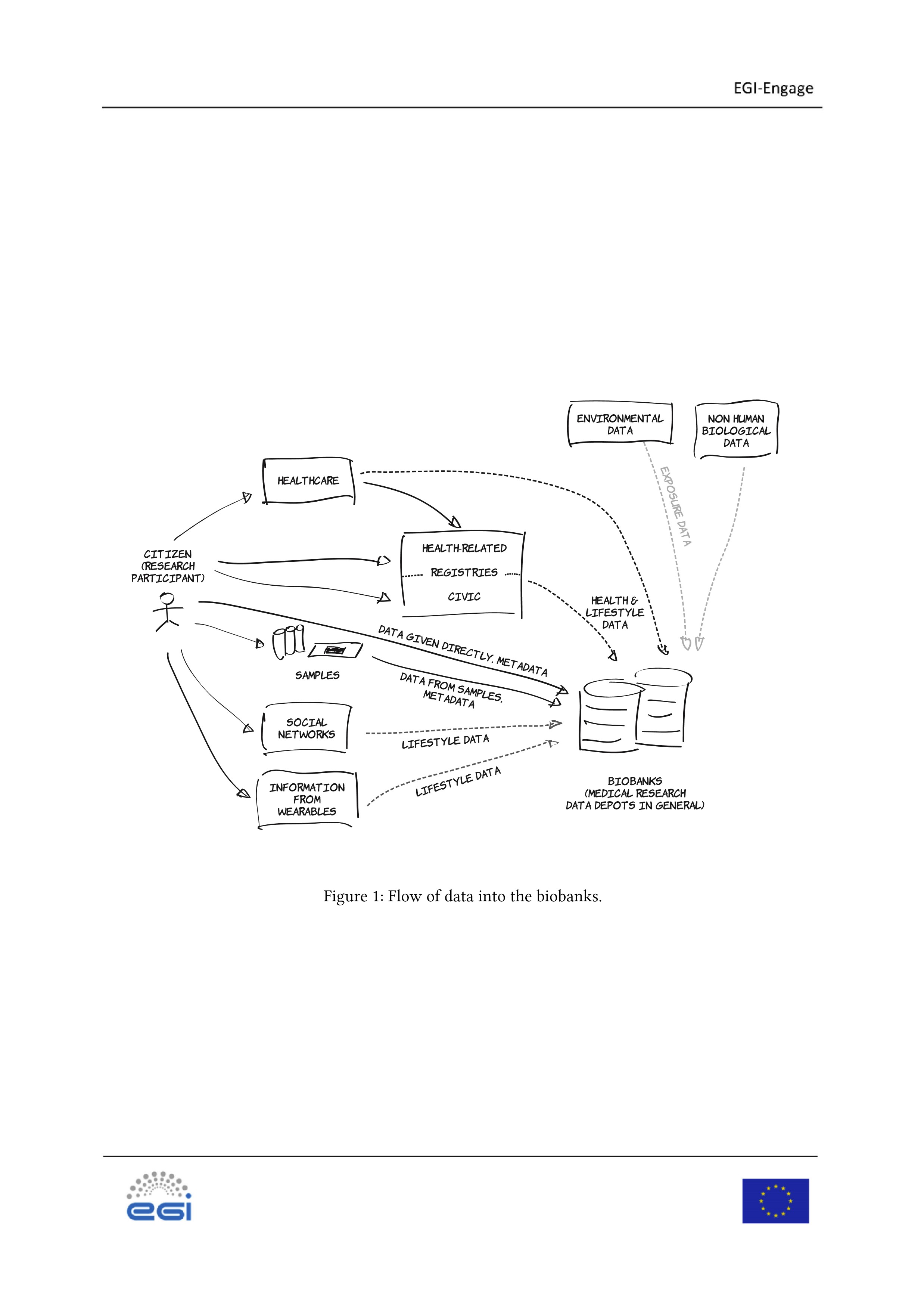 2.2 Processing of Genomics DataNew ‘next-generation sequencing’ technology (NGS) are enabling increasingly large DNA and RNA experiments. DNA can be considered as a “book” that consists of 23 chapters (chromosomes) containing a total of 30,000 words (regions of the DNA we call genes). As a whole, the book containing DNA is transcribed (copied) to RNA molecules that, in turn, result in the proteins that constitute much of the human body. The human genome consists of about three billion building blocks (base pairs, or letters in our book analogy) from an alphabet of four letters (ACTG). Of these 3 billion only <1% makes up known genes; the other 99% of letters between the genes we think have a ‘regulatory’ function that influences which genes are switched ‘on’ or ‘off’, thus controlling how many copies of RNA are made from DNA during over the cells’ lifetime. There is still much to be studied and understood in this area.At the DNA level, NGS enables the measurement of multiple or even all genes at once (also called ‘exome’) or even the measurement of the whole of the DNA (whole genome). These observations enable fine-grained characterisation of all DNA variation points between individuals, i.e., differences in ‘genotype’. This information forms the basis for analyses to identify the genetic determinant of heritable traits and to diagnose diseases caused by DNA mutations. At the RNA level one can measure the quantity of RNA products per gene (transcripts) and/or even genotype each of the RNA products to investigate differences at the RNA level. Much of the focus of this research is now on ‘personalized medicine and health’—for instance how can we predict what (expensive) medicine is most appropriate given a patient’s DNA and RNA profiles.To extract information from these NGS data a significant amount of computational analysis is required.The analysis consists of a series of computational steps, which are often collectively referred to as a‘pipeline’. First the data need to be made ready for analysis (what is called ‘processing’) because the NGS process does not actually produce complete sequences of whole chromosomes; instead it measures small fragments of 100–200 base pairs. Then, the analysis starts with large files (GBs) that contains thousands of fragments (‘reads’), i.e., short text sequences of CATG. The first processing step is to reconstruct these fragments into complete chromosomes, which is typically done by aligning the fragments to the known human ‘reference’ genome. Subsequently, the differences between the experimentally derived sequence and the reference are computed by variant calling, resulting in a listing of the differences. On average these variations amount to about 1 letter per stretch of 1000 base pairs although also larger differences are common (deletions, insertion, translocations). During processing many intermediate steps are needed. In case of RNA, the number of reads per gene is quantified as a proxy for quantifying ‘gene expression’—i.e., the amount of RNA per gene. Finally, large statistical analysis can be done comparing DNA variation of many individuals to phenotypes (such as disease or height) and/or comparing RNA expression. Also, in case of diagnostics, individual genotypes/RNA expression can be compared to known reference data as basis for diagnosis.A key aspect of the procedures is that analysis environments must be portable such that data and pipelines can be rapidly deployed on a new facility. For example, in UMC Groningen thre are two research clusters and two diagnostic clusters next to the BBMRI.nl central clusters, and it is essential that data and pipelines can be moved or replicated across these clusters in a reproducible way.3 Proposed Pilot Workflows and EvaluationThis section provides an overview of the particular workflows that will be implemented in the BBMRI Competence Centre of EGI-Engage. They fall into two categoriesworkflows that do not handle privacy-sensitive data and are therefore good candidates to be processed on the wider EGI FedCloud infrastructure for improved scalability;privacy-sensitive workflows that will use the private cloud infrastructures built in the biobanks using EGI FedCloud (or possibly by BBMRI-ERIC National Nodes and provided to the biobanks as virtual private cloud infrastructure).The first category covers several different proteomics worflows, which are the main focus of the BBMRI.cz National Node and RECAMO biobank involved in the EGI-Engage, related to identification and quantification of proteins in the biological samples and analysis of their properties. These workflows are part of the production processes embedded in the medical research of the RECAMO biobank. In the future, these can be extended with computationally more demanding workflows, such as OpenSWATH-based identification of candidate proteins for biomarkers based on heatmap differences of proteins between healthy tissues and tumors for patient groups with identical diagnoses. The data formats used in the proteomics applications and further referenced in this report are described in [1].On behalf of the BBMRI.nl, we plan to try and implement the processing pipeline for NGS DNA alignment and genotyping in the cloud, typically the first and most computationally intensive analysis step before the biobank data analysis can commence. This pipeline is an example for many more pipelines and once this pilot is successful we expect to also deploy RNA genotyping and and GWAS genotype array imputation pipelines. Finally, we evaluate the pilots against the requirements with particular attention to portability (which is a key requirement for these pipelines) and information security (which is essential before sensitive data from biobanks and hospitals can be allowed to be sent to cloud providers).3.1 Workflow: Identification of proteinsThe objective of protein identification is to identify an unknown protein. In this identification procedure, the unknown protein is typically broken up into its component peptides; the peptides are then ionized and introduced into the mass spectrometer which will determine their mass. The measured mass of the peptides (raw outcome from mass spectrometry in .raw format) is used as the input to an analytic software (Proteome discoverer) which searches database of known proteins and matches the hit based on similarity of mass spectra. The result is list of proteins and probability of hit.GOAL: identify unknown proteinINPUT:– .raw file (approx. 1 GB), containing mass of peptides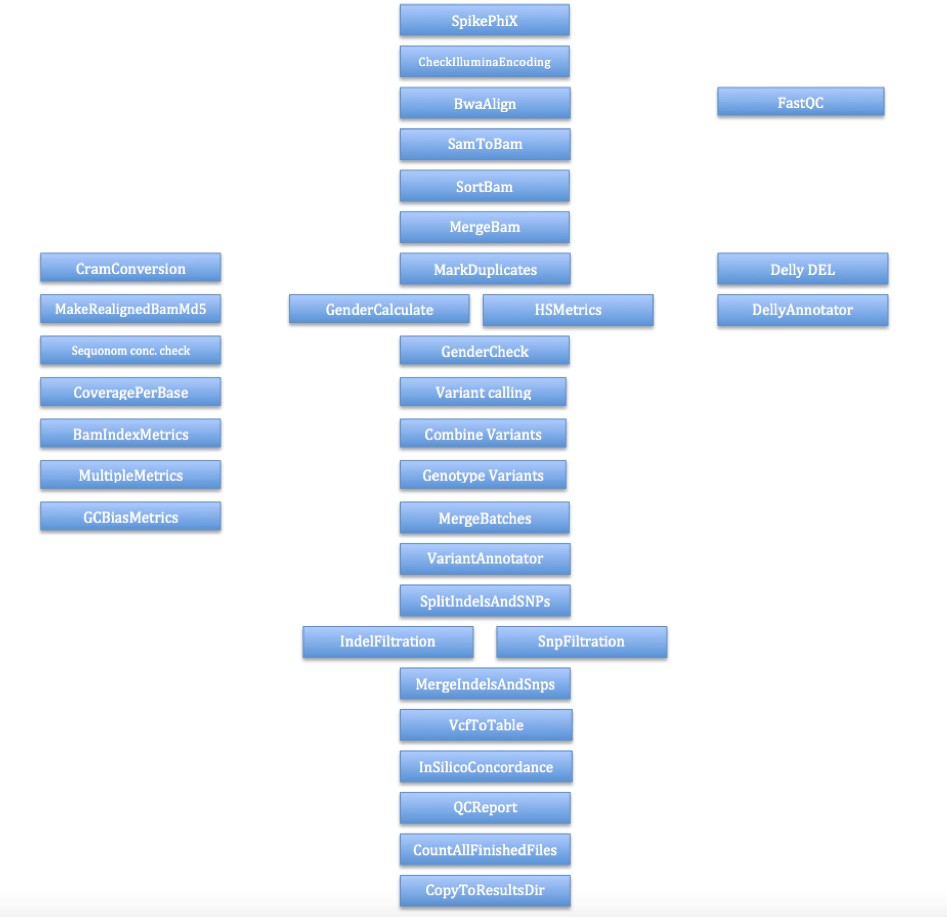 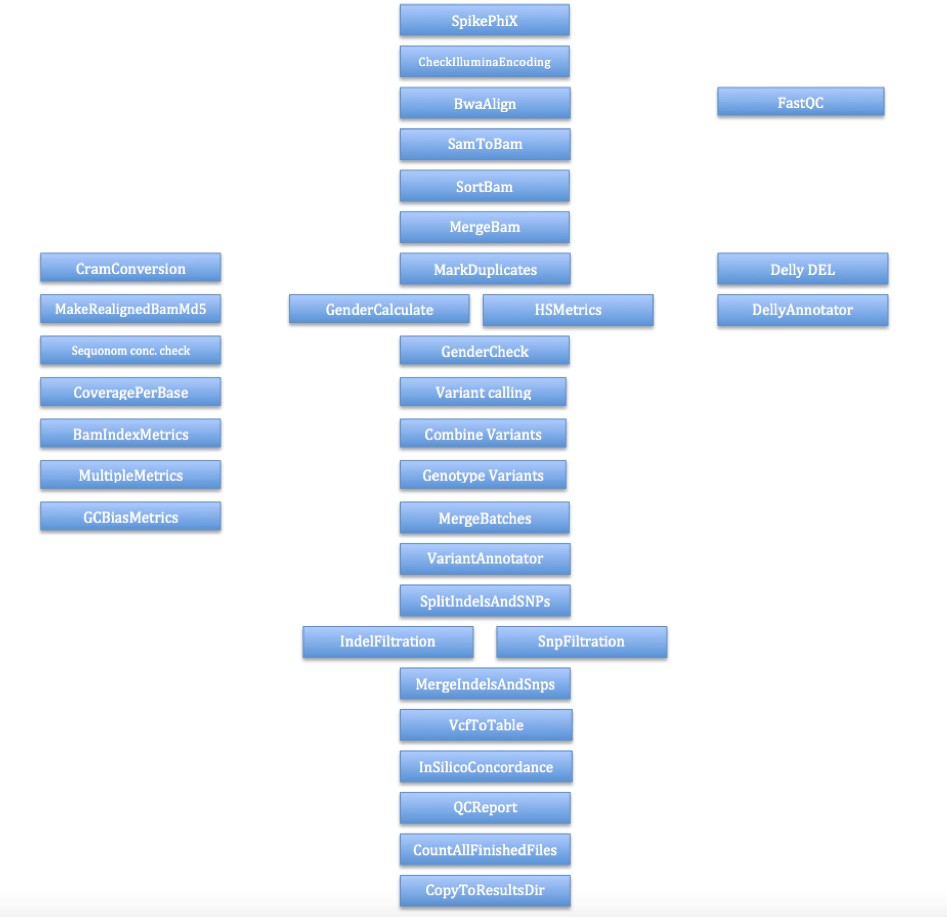 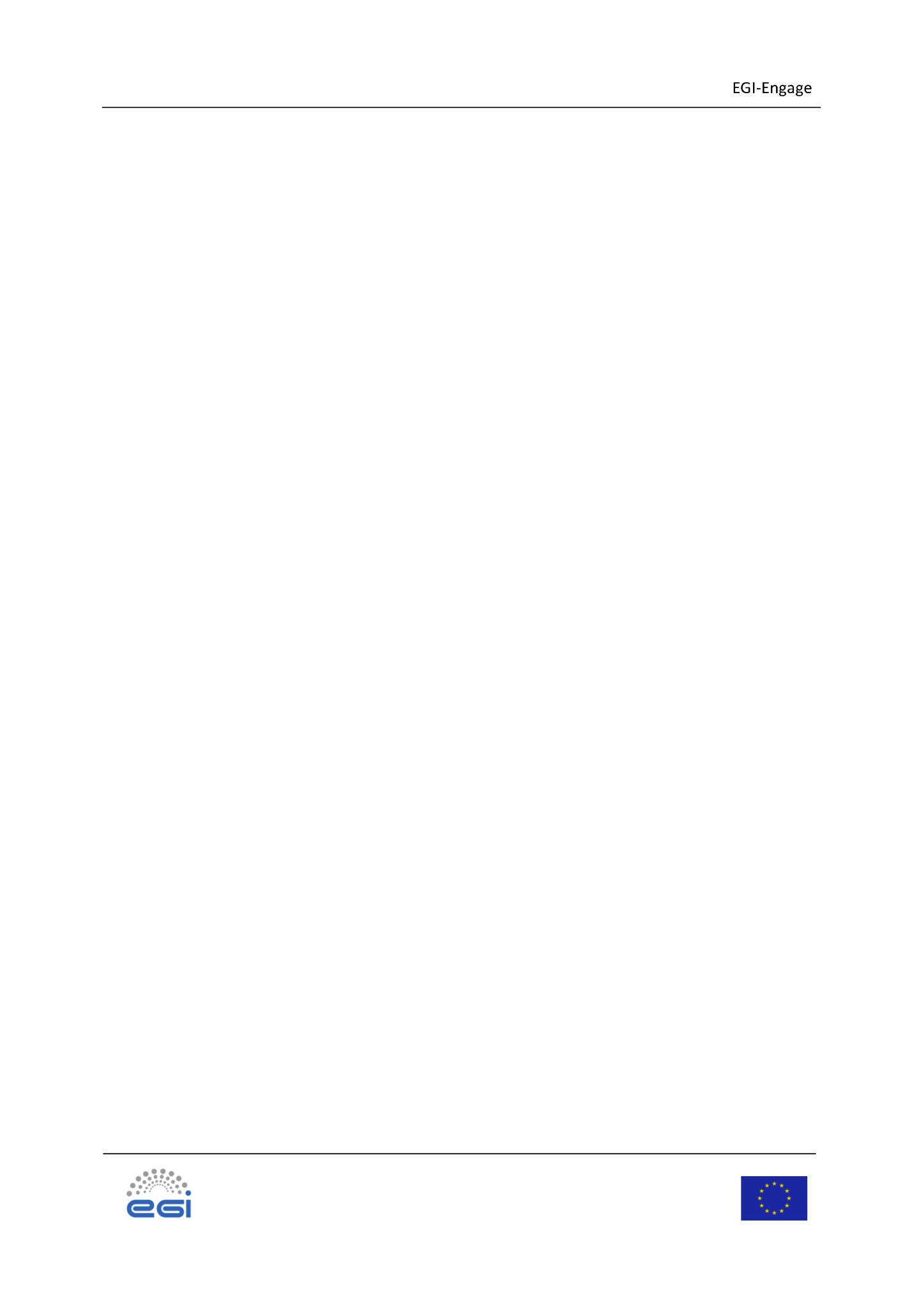 Name Partner/Activity Date From: Morris Swertz, Pieter Neerincx, Ondřej Vojtíšek, Petr Holub BBMRI 	Competence Centre 2016-10-19 Moderated by: Małgorzata Krakowian EGI.eu/NA1 2016-10-31 Reviewed by Luca Pirredu, Gergely Sipos TIziana FerrariCRS4 EGI Foundation2016-10-26 2016-10-22 Approved by: AMB and PMB  2016-11-11Issue Date Comment Author/Partner v.1 2016-10-19 First version of the document for review.  Morris Swertz, Pieter Neerincx, Ondřej Vojtíšek, Petr Holub FINAL 2016-10-31 Final version Petr Holub 